P O D Ě K O V Á N ÍMilí rodiče, učitelé, kamarádi, přátelé a Vy všichni, kteří jste přispěli finančně na zkvalitnění mého života a pomohli mi získat ztracené sebevědomí.Posílám Vám všem touto cestou srdečné poděkování s velkou vděčností, pokorou a láskou. Těžko se mohu Vám dárcům revanšovat jinak, než svým nyní již dokonalým novým úsměvem s krásným chrupem. Jsem jiný člověk a jsem šťastná, že mě obklopují skvělí lidé s dobrým srdcem.Je to můj nejkrásnější dárek, který jsem kdy dostala.M n o h o k r á t e     D Ě K U J I !Vaše šťastnáMarcelka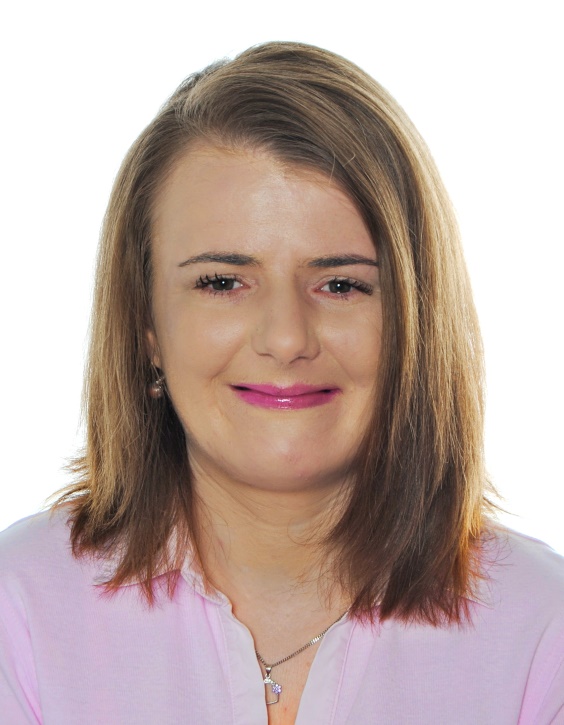 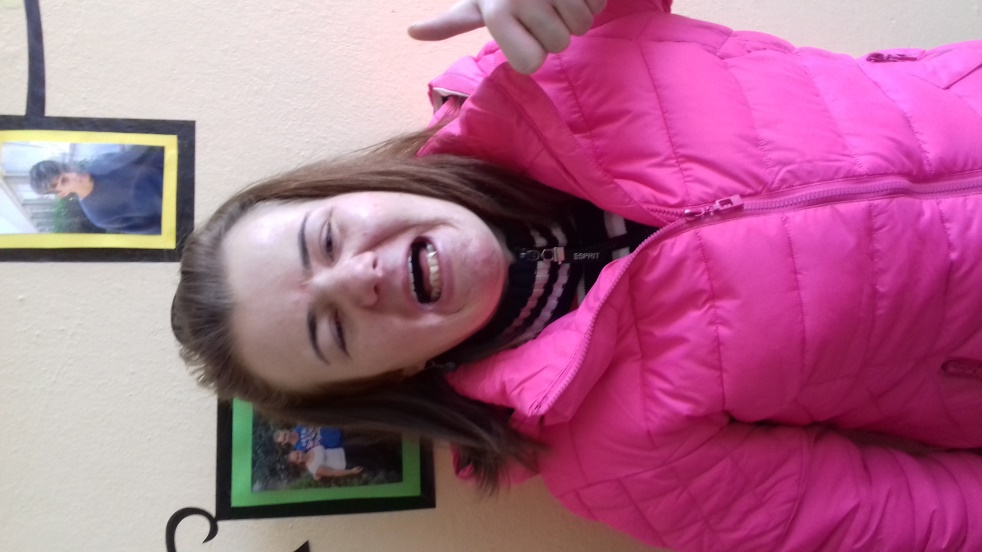 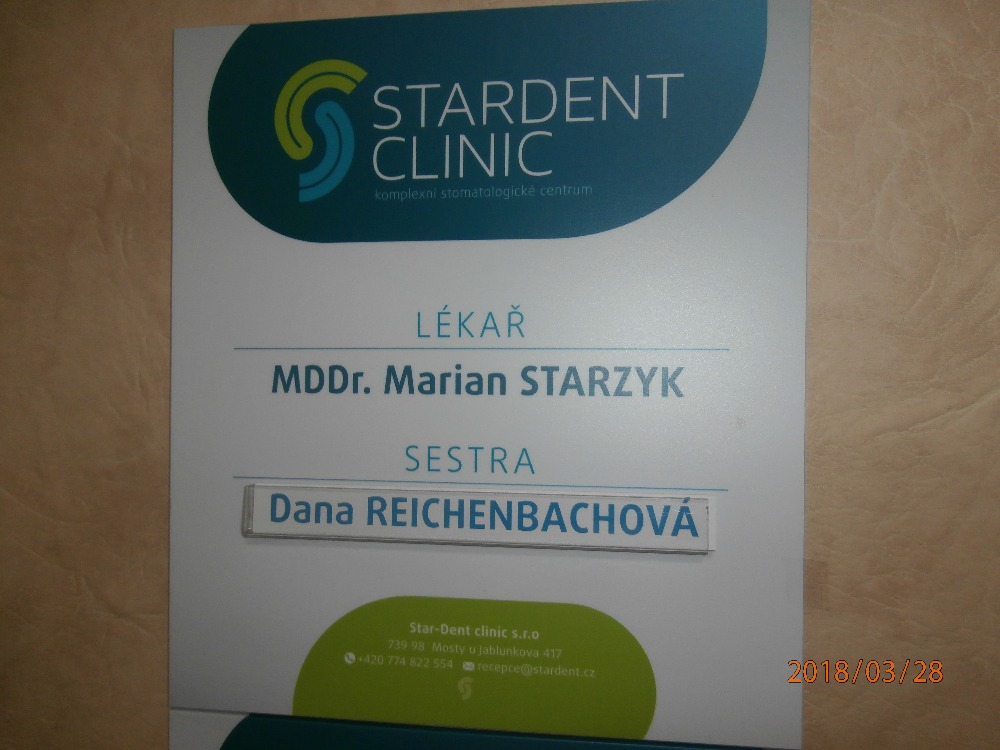 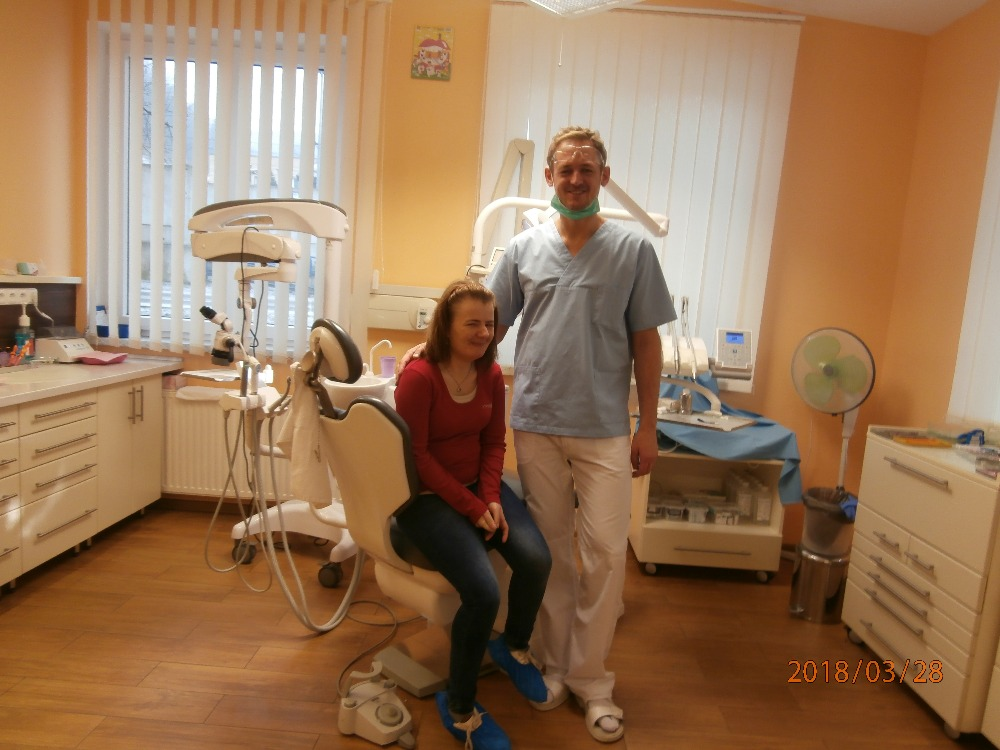 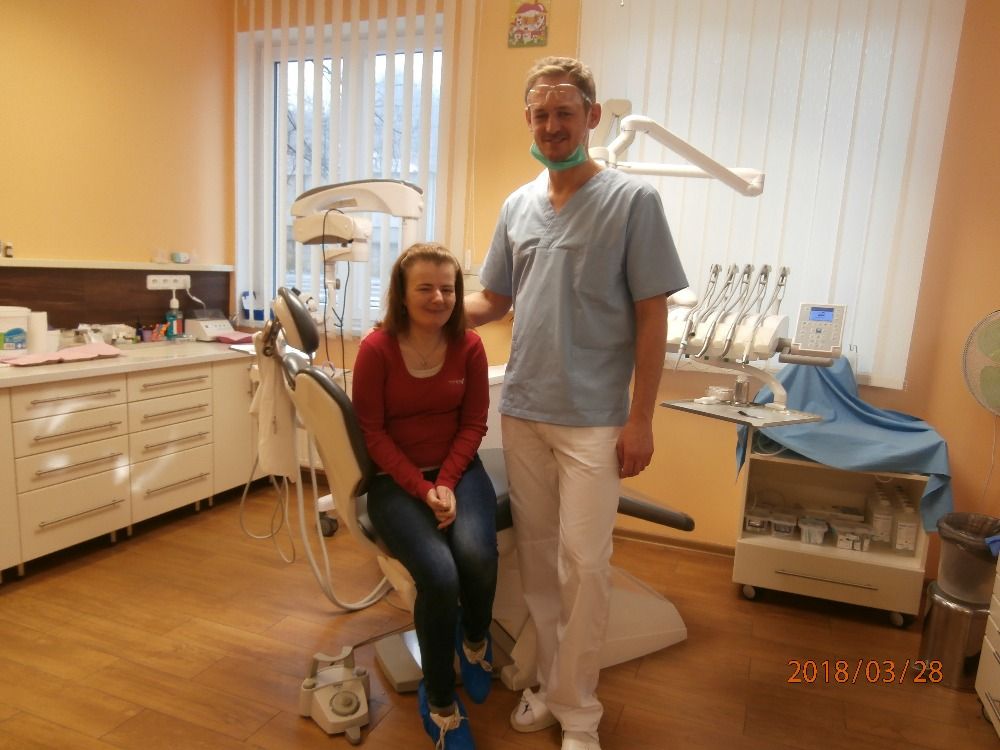 